Министерство образования и науки Российской Федерации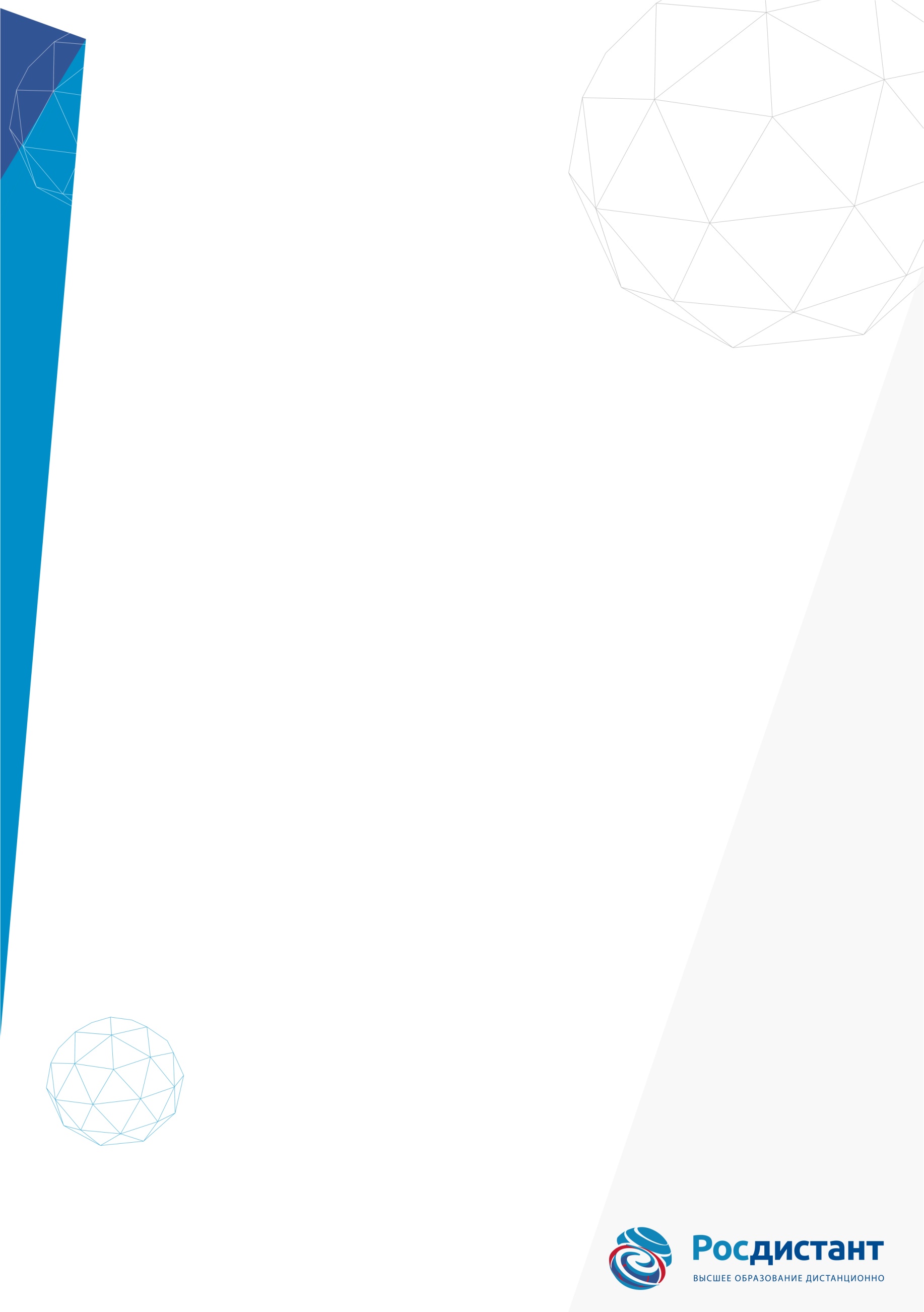 федеральное государственное бюджетное образовательное учреждениевысшего профессионального образования «Тольяттинский государственный университет»Электроэнергетика и электротехникаКУРСОВАЯ РАБОТА (КУРСОВОЙ ПРОЕКТ) по учебному курсу «Электромагнитные и электромеханические переходные процессы в электроэнергетических системах»Вариант Тольятти 2018СодержаниеВведение	31 Расчет  параметров симметричного короткого замыкания на ступени напряжения Uб=220 кВ	4  1.1 Расчет параметров схемы замещения	4  1.2 Расчет тока трехфазного короткого замыкания на ступени напряжения 220 кВ	7  1.3 Расчет ударного тока короткого замыкания на ступени напряжения 220 кВ	92 Расчет  параметров симметричного короткого замыкания на ступени напряжения Uб=10 кВ	11  2.1 Составление схемы замещения и ее эквивалентирование	11  2.2 Расчет тока трехфазного короткого замыкания на ступени напряжения 10 кВ	12  2.3 Расчет ударного тока короткого замыкания на ступени напряжения 10 кВ	143 Расчет тока симметричного короткого замыкания для выбора оборудования 0,4 кВ	164 Расчет токов несимметричных коротких замыканий	19  4.1 Определение суммарного сопротивления прямой последовательности	19  4.2 Определение суммарного сопротивления обратной последовательности	20  4.3 Определение суммарного сопротивления нулевой последовательности	20  4.4. Определение токов несимметричных коротких замыкания при напряжении 220 кВ	22  4.5. Определение ударных токов несимметричных коротких замыканий	23  4.6. Определение коэффициентов тяжести аварии	24Заключение	25Список литературы	26Задание на курсовую работу	27ВведениеРежим короткого замыкания считается одним из самых опасных состояний электрической сети независимо от места его возникновения.Подобные аварийные состояния приводят к возникновению пожаров, порче имущества и дорогостоящего электрооборудования.Именно поэтому, перед строительством подстанций, крупных энергообъектов, прокладкой ВЛЭП, КЛЭП, еще на этапе проектирования обязательно просчитываются  все возможные аварийные ситуации, определяется наиболее тяжелые из них для правильного выбора типа и параметров электрического оборудования.1 Расчет  параметров симметричного короткого замыкания на ступени напряжения Uб=220 кВ1.1 Расчет параметров схемы замещенияРасчет тока короткого замыкания на ступени напряжения 220 кВ  ведем в относительных единицах. Для этого заданная расчетная схема представляется в виде схемы замещения (рисунок 1.1). Расчет выполняем на основе метода расчетных кривых.Базисные условия: Sб=100 MBA, Uб=230 кB.Определяем сопротивление гидрогенератора:ХГ=Х’’d*SБ*cosφ/РН,		  			(1.1)где Х’’d – сверхпереходное индуктивное сопротивление по продольной оси,      РН, cosφ - номинальная активная мощность и коэффициент мощности генератора.ХГ=0,15*100*0,80/150=0,080 ЭДС гидрогенератора принимаем равной Е’’G = 1,0 (Х.Х.).Определяем сопротивление ВЛЭП:ХЛ=Х0*l*SБ/UСРН2,		  			(1.2)где Х0 – удельное индуктивное сопротивление провода, Ом/км,        l – длина ВЛЭП, км.ХЛ1=0,4*50*100/2302=0,038;ХЛ2=0,4*75*100/2302=0,057.ХЛ3=0,4*37,5*100/2302=0,028.Определяем сопротивление двухобмоточных трансформаторов:ХТ=(UК/100)*(SБ/SНОМ),		  			(1.3)где UК – напряжение короткого замыкания, % (справочные данные).       SНОМ - номинальная полная мощность трансформатора.ХТ1=(6/100)*(100/100)=0,060;ХАТ=(6/100)*(100/100)=0,060.Определяем сопротивление трехобмоточных трансформаторов:UКВ=0,5(UКВ-Н+UКВ-С-UКС-Н)	  			(1.4)UКС=0,5(-UКВ-Н+UКВ-С+UКС-Н)				(1.5)UКН=0,5(UКВ-Н-UКВ-С+UКС-Н)	  			(1.6)ХТ2В=(UКВ/100)*(SБ/SН)	 	 			(1.7)ХТ2С=(UКС/100)*(SБ/SН)		 			(1.8)ХТ2Н=(UКН/100)*(SБ/SН)	 	 			(1.9)UКВ=0,5(10+4,0-3,5)=5,25%UКС=0,5(-10+4,0+3,5)= - 1,25%UКН=0,5(10-4,0+3,5)=4,75%ХТ2В=(5,25/100)*(100/40)=0,131ХТ2С=(-1,25/100)*(100/40)=-0,031≈0ХТ2Н=(4,75/100)*(100/40)=0,119Определяем сопротивление питающей системы:ХС= SБ/SКЗ,		 	 			(1.10)где SК.З – мощность короткого замыкания системы, МВА. ХС=100/4000=0,025ЭДС системы принимаем равной Е’’C = 1,0.Определяем сопротивление синхронного двигателя:ХСД= Х’’d*SБ/SН		  			(1.11)ХСД=0,23*100/2=11,5ЭДС синхронного двигателя принимаем равной Е’’СD = 1,1.Рисунок 1.1 – Схема замещения рассматриваемой сетиПервый этап преобразования схемы замещения (рисунок 1.2):Х1=ХГ/2=0,080/3=0,040Х2=ХТ1/3=0,06/3=0,030Х3=ХЛ1/2=0,038/2=0,019Х4=ХЛ2/3=0,057/3=0,019Х5=ХЛ3/2=0,028/2=0,014Х6=ХАТ/3=0,06/3=0,020Х7=ХТ2В/2=0,131/2=0,066Х8=ХТ2С/2=0Х9=ХТ2Н/2=0,119/2=0,059Х10=ХСД/4=11,5/4=2,875Рисунок 1.2 – Первый этап преобразования схемы замещенияВторой этап преобразования схемы замещения (рисунок 1.3):Х11= Х1+Х2+Х3+Х5 +(Х1+Х2+Х3)*Х5/( Х4+Х6+ХС)==0,040+0,030+0,019+0,014+(0,040+0,030+0,019)*0,014/(0,019+0,020+0,025)==0,123Х12= Х4+Х6+ХС +Х5 +( Х4+Х6+ХС)*Х5/( Х1+Х2+Х3)==0,019+0,020+0,025+0,014+0,014*(0,019+0,020+0,025)/(0,040+0,030+0,019)==0,088Х13= Х7+Х9+Х10=0,066+0,059+2,875=3,000Рисунок 1.3 – Второй этап преобразования схемы замещения1.2 Расчет тока трехфазного короткого замыкания на ступени напряжения 220 кВДля нахождения сверхпереходного тока от питающих элементов системы воспользуемся законом Ома:I’’G = Е’’G /Х11=1/0,123=8,143I’’C = Е’’C /Х12=1/0,088=11,329I’’ CD = Е’’ CD /Х13=1,1/3,000=0,367Полный ток в точке КЗ в относительных единицах:I’’К о.е. = I’’G + I’’С + I’’CD =8,143+11,329+0,367=19,838Базисный ток:IБ=SБ/(1,73*UБ)=100/(1,73*230)=0,251 кАПолный ток в точке КЗ в именованных единицах:I’’К = I’’К о.е.* IБ=19,838*0,251=4,980 кАСогласно методу расчетных кривых ток от питающей системы не меняется во времени, током от синхронных двигателей можно пренебречь (так как его величина ничтожно мала), а составляющие от турбогенераторов с АРВ определим по расчетным кривым в различные моменты времени.Определим расчетное сопротивление гидрогенераторов:ХРАСЧ=Х11*РН*n/(SБ*cosφ)=0,123*150*2/(100*0,80)=0,461По расчетным кривым [1, с. 246-247] для турбогенератора с автоматическим регулированием возбуждения (АРВ) определим токи КЗ в относительных единицах в различные моменты времени:t=0		Iг0’’=2,2*( 2*РH/(Sб*cosφн))=2,2*150*2/(100*0,80)=8,250;t=0,1с	Iг0,1’’=2*( 2*РH/(Sб*cosφн))=2*150*2/(100*0,80)=7,500;t=0,2с	Iг0,2’’=1,95*( 2*РH/(Sб*cosφн))=1,95*150*2/(100*0,80)=7,313;t=0,5с	Iг0,5’’=1,7*( 2*РH/(Sб*cosφн))=1,7*150*2/(100*0,80)=6,375;t=2,0	с	Iг2,0’’=1,8*( 2*РH/(Sб*cosφн))=1,8*150*2/(100*0,80)=6,750;t=∞		Iг∞’’=1,95*( 2*РH/(Sб*cosφн))=1,95*150*2/(100*0,80)=7,313.Полный ток в точке КЗ в относительных единицах в различные моменты времени:t=0		IK0’’= Iг0’’+IC’’=8,250+11,329=19,579;t=0,1с	IK0,1’’= Iг0,1’’+IC’’=7,500+11,329=18,829;t=0,2с	IK0,2’’= Iг0,2’’+IC’’=7,313+11,329=18,641;t=0,5с	IK0,5’’= Iг0,5’’+IC’’=6,375+11,329=17,704;t=2,0	с	IK2,0’’= Iг2,0’’+IC’’=6,750+11,329=18,079;t=∞		IK∞’’= Iг∞’’+IC’’=7,313+11,329=18,641.Полный ток в точке КЗ в именованных единицах в различные моменты времени:t=0		IK0’’=19,579*0,251=4,915кА;t=0,1с	IK0,1’’=18,829*0,251=4,726 кА;t=0,2с	IK0,2’’=18,641*0,251=4,679 кА;t=0,5с	IK0,5’’=17,704*0,251=4,444 кА;t=2,0	с	IK2,0’’=18,079*0,251=4,538 кА;t=∞		IK∞’’=18,641*0,251=4,679 кА.Результаты расчетов токов КЗ сведем в таблицу 1.1.Таблица 1.1 – Результаты расчета тока трехфазного КЗ в различные моменты времениРисунок 1.4 – График тока КЗ на шинах 220 кВ1.3 Расчет ударного тока короткого замыкания на ступени напряжения 220 кВУдарный ток КЗ соответствует наиболее тяжелому режиму работы энергосистемы и равен:iУД=1,41*IПО*(1+sinφК*e-tуд/Та)= 1,41*IПО*КУ=1,41*КУ*I’’,		(1.12)где КУ=1+sinφ *e-tуд /Та - ударный коэффициент, зависящий от соотношения активного и индуктивного сопротивления, а также от определяемый приближенно в зависимости от места КЗ;      Та - постоянная времени затухания апериодической составляющей тока КЗ;      φК - угол фазного сдвига напряжения и периодической составляющей тока КЗ.Ударные коэффициенты примем приближенно:КУG=1,9, КУС=1,6, КУCD=1,8.Тогда ударные токи от системы, генератора и синхронных дивгателей равны:iУДG=1,41*КУG*I’’G=1,41*1,9*8,143=21,880iУДС=1,41*КУС*I’’С=1,41*1,6*11,329=25,634iУДСD=1,41*КУСD*I’’СD=1,41*1,8*0,367=0,933Суммарный ударный ток КЗ в относительных единицах:iУД о.е.= iУДG+ iУДС+ iУДCD=21,880+25,634+0,933=48,447Суммарный ударный ток КЗ в именованных единицах:iУД= iУД о.е *IБ=48,447*0,251=12,161 кАРезультаты расчета представлены в таблице 1.2.Таблица 1.2 – Результаты расчета трехфазного тока короткого замыкания в различные моменты времени2 Расчет  параметров симметричного короткого замыкания на ступени напряжения Uб=10 кВ2.1 Составление схемы замещения и ее эквивалентированиеРасчет тока короткого замыкания на ступени напряжения 10 кВ  также ведется в относительных единицах. Схема замещения представлена на рисунке 2.1, а ее параметры были определены в п. 1.1. Рисунок 2.1 – Схема замещения при КЗ на ступени напряжения 10 кВ  Выполним эквивалентирование схемы (рисунок 2.2):Х’11= Х’1+Х’2+Х’3+Х’5 +Х’7+Х’9 +(Х’1+Х’2+Х’3)*(Х’5 +Х’7+Х’9)//( Х’4+Х’6+Х’С)=0,040+0,030+0,019+0,014+0,066+0,059+(0,040+0,030+0,019)**(0,014+0,066+0,059)/(0,019+0,020+0,025)=0,421Х’12= Х’4+Х’6+Х’С + Х’5 +Х’7+Х’9+( Х’4+Х’6+ХС)* (Х’5 +Х’7+Х’9)//( Х’1+Х’2+Х’3)==0,019+0,020+0,025+0,014+0,066+0,059+(0,014+0,066+0,059)*(0,019+0,020++0,025)/(0,040+0,030+0,019)=0,303Рисунок 2.2 Эквивалентная схема замещения при КЗ на ступени напряжения 10 кВ2.2 Расчет тока трехфазного короткого замыкания на ступени напряжения 10 кВДля нахождения сверхпереходного тока от питающих элементов системы воспользуемся законом Ома:I’’G = Е’’G /Х’11=1/0,421=2,375I’’C = Е’’C /Х’12=1/0,303=3,300I’’ CD = Е’’ CD /Х’10=1,1/2,875=0,383Полный ток в точке КЗ в относительных единицах:I’’К о.е. = I’’G + I’’С + I’’CD =2,375+3,300+0,383=6,058Базисный ток:IБ=SБ/(1,73*UБ)=100/(1,73*10,5)=5,499 кАПолный ток в точке КЗ в именованных единицах:I’’К = I’’К о.е.* IБ=6,058*5,499=33,312 кАПериодическую слагающую тока КЗ во времени находим аналогично п.1.Составляющая тока от системы не меняется IС=const=3,3.Расчетное сопротивление генераторов передающей станции определим по формуле:SГΣ=2*РH/cosφн =2*150/0,8=375 МВАХРАСЧ.Г= Х’11* SГΣ /Sб=0,421*375/100=1,579По расчетным кривым [1, с. 246-247] для турбогенератора с автоматическим регулированием возбуждения (АРВ) определим токи КЗ в относительных единицах в различные моменты времени:t=0		Iг0’’=0,61*(SГΣ /Sб)=0,61*(375/100)=2,288;t=0,1с	Iг0,1’’=0,6*(SГΣ /Sб)=0,6*(375/100)=2,250;t=0,2с	Iг0,2’’=0,59*(SГΣ /Sб)=0,59*(375/100)=2,213;t=0,5с	Iг0,5’’=0,55*(SГΣ /Sб)=0,55*(375/100)=2,063;t=2,0	с	Iг2,0’’=0,65*(SГΣ /Sб)=0,65*(375/100)=2,438;t=∞		Iг∞’’=0,69*(SГΣ /Sб)=0,69*(375/100)=2,588.Расчетное сопротивление синхронных двигателей определим по формуле:SCDΣ=4*SCD=4*2=8 МВаХРАСЧ.CD= Х’10* SCDΣ /Sб=2,875*8/100=0,230Приняв синхронные двигатели как турбогенераторы без АРВ с ДО, по расчетным кривым [1, с. 246-247] определим токи КЗ в относительных единицах в различные моменты времени:t=0		ICD0’’=4,0*(SCDΣ /Sб)=4,0*(8/100)=0,320;t=0,1с	ICD0,1’’=3,8*(SCDΣ /Sб)=3,8*(8/100)=0,304;t=0,2с	ICD0,2’’=3,6*(SCDΣ /Sб)=3,6*(8/100)=0,288;t=0,5с	ICD0,5’’=2,6*(SCDΣ /Sб)=2,6*(8/100)=0,208;t=2,0	с	ICD2,0’’=1,75*(SCDΣ /Sб)=1,75*(8/100)=0,140;t=∞		ICD∞’’=1,35*(SCDΣ /Sб)=1,35*(8/100)=0,108.Полный ток в точке КЗ в относительных единицах в различные моменты времени:t=0		IK0’’= Iг0’’+IC’’+ICD0’’=2,288+0,320+3,300=5,908;t=0,1с	IK0,1’’= Iг0,1’’+IC’’+ICD0,1’’=2,250+0,304+3,300=5,854;t=0,2с	IK0,2’’= Iг0,2’’+IC’’+ ICD0,2’’=2,213+0,288+3,300=5,801;t=0,5с	IK0,5’’= Iг0,5’’+IC’’+ICD0,5’’=2,063+0,208+3,300=5,571;t=2,0	с	IK2,0’’= Iг2,0’’+IC’’+ICD2,0’’=2,438+0,140+3,300=5,878;t=∞		IK∞’’= Iг∞’’+IC’’+ICD∞’’=2,588+0,108+3,300=5,996.Полный ток в точке КЗ в именованных единицах в различные моменты времени:t=0		IK0’’=5,908*5,499=32,486 кА;t=0,1с	IK0,1’’=5,854*5,499=32,189 кА;t=0,2с	IK0,2’’=5,801*5,499=31,897 кА;t=0,5с	IK0,5’’=5,571*5,499=30,633 кА;t=2,0	с	IK2,0’’=5,878*5,499=32,321 кА;t=∞		IK∞’’=5,996*5,499=32,969 кА.Таблица 2.1 – Результаты расчета тока трехфазного КЗ в различные моменты времениРисунок 2.3 – График тока КЗ на шинах 10 кВ2.3 Расчет ударного тока короткого замыкания на ступени напряжения 10 кВУдарные коэффициенты примем из п.1.3:КУG=1,9, КУС=1,6, КУCD=1,8.Тогда ударные токи от системы, генератора и синхронных двигателей в относительных единицах равны:iУДG=1,41*КУG*I’’G=1,41*1,9*2,375=6,382iУДС=1,41*КУС*I’’С=1,41*1,6*3,300=8,867iУДСD=1,41*КУСD*I’’СD=1,41*1,8*0,383=1,029Суммарный ударный ток КЗ в относительных единицах:iУД о.е.= iУДG+ iУДС+ iУДCD=6,382+8,867+1,029=16,278Суммарный ударный ток КЗ в именованных единицах:iУД= iУД о.е *IБ=16,278*5,499=89,506 кАТаблица 2.2 – Результаты расчета трехфазного тока короткого замыкания в различные моменты времени3 Расчет тока симметричного короткого замыкания для выбора оборудования 0,4 кВОбмотки вторичного напряжения трансформаторов Т2 по заданию являются источником постоянного напряжения. Составим схему замещения (рисунок 3.1).Рисунок 3.1 – Схема замещения на ступени 0,4 кВДля расчета тока КЗ при напряжении Uном<1000 В, рассчитаем параметры схемы замещения в именованных единицах при базисном напряжении  Uб =0,4 кВ.Определим сопротивление трансформатора 10/0,4 кВ Т3:zТ3=(uK%/100%)*(UБ2/SН)=(5,5/100)*(0,42/4)=220*10-5 ОмrТ3=∆РКЗ*(UБ2/S2Н)=0,100*(0,42/42)=100*10-5 ОмхТ3=(z2Т3- r2Т3)1/2=((220*10-5)2-(100*10-5) 2)1/2=195,959*10-5 ОмОпределим сопротивления кабельных линий 10 кВ и 0,4 кВ:хКЛ1=х0*lКЛ1*(UБ2/UН2)=0,08*0,35*(0,42/10,52)=4,063*10-5 ОмrКЛ1=r0*lКЛ1*(UБ2/UН2)=4,00*0,35*(0,42/10,52)=193,016*10-5 ОмхКЛ2=х0*lКЛ2=0,08*0,045=360*10-5 ОмrКЛ2=r0*lКЛ2=1,95*0,045=8775*10-5 ОмОпределим сопротивления автоматов, трансформаторов тока и контакторов: хА=4,5*10-5 Ом, rА=6*10-5 Ом, хТТ=35*10-5 Ом, rТТ=20*10-5 Ом, rК=1500*10-5 Ом.Определим результирующие активное и индуктивное сопротивления:хΣ= хКЛ1+ хТ3+ хКЛ2+ хА+ хТТ=(4,063+360+195,959+4,5+35)* 10-5=  =599,523*10-5 ОмrΣ= rКЛ1 +rТ3 +rКЛ2 +rА +rТТ +rК=(193,016+8775+100+6+20+1500)* 10-5=  =10594,016*10-5 ОмzΣ=(x2Σ+r2Σ)1/2=((599,523*10-5)2+(10594,016*10-5) 2)1/2=10610,966*10-5 ОмТок трехфазного КЗ от системы:IК.СИС=UБ/(1,73*zΣ)=0,4/(1,73*10610,966*10-5)=2,176 кАПитающий точку КЗ ток от асинхронных двигателей:I’’АД= Е’’АД*IН/ХАД =(Е’’АД/ХАД)*РН/(1,73*UН*cosφН)		 (3.1)где Е’’АД, ХАД – приняты приближенно.I’’АД=(0,9/0,2)*1/(1,73*0,4*0,85)=7,641 кАПитающий точку КЗ ток от нагрузки:I’’Н= Е’’Н*IН/ХН =(Е’’АД/ХН)*SНΣ/(1,73*UН)			 (3.2)где Е’’Н, ХН - приняты приближенно [1,2].I’’Н=(0,85/0,35)*2/(1,73*0,4)=7,011 кАСуммарный ток трехфазного КЗ:IКΣ= IК.СИС+ I’’АД+ I’’Н=2,176+7,641+7,011=16,829 кАОпределим отношение результирующих индуктивного и активного сопротивлений схемы:хΣ/rΣ=(599,523*10-5)/(10594,016*10-5)=0,057Определим ударный коэффициент от системы по специальной кривой Ку=f(хΣ/rΣ):КУ.СИС=1,00.Ударные коэффициенты от нагрузки и асинхронных двигателей приняты согласно рекомендациям [1].Составляющие ударного тока от элементов схемы:iУ.СИС= КУ.СИС*1,41* IК.СИС=1*1,41*2,176=3,078 кАiУ.АД= КУ.АД*1,41* IК.СИС=1,3*1,41*7,641=14,049 кАiУ.Н= КУ.Н*1,41* IК.СИС=1*1,41*7,011=9,915 кАСуммарный ударный ток в точке КЗ:iУΣ= iУ.СИС+iУ.АД+iУ.Н=3,078+14,049+9,915=27,041 кАРасчеты сведем в таблицу 3.1.Таблица 3.1 – Результаты расчета трехфазного и ударного токов КЗ на стороне 0,4 кВ4 Расчет токов несимметричных коротких замыканийДля расчета несимметричного короткого замыкания используем метод симметричных составляющих, согласно которому несимметричная система векторов раскладывается на три симметричных составляющих: прямую, обратную и нулевую последовательности. Каждой из этих последовательностей соответствует своя схема замещения.4.1 Определение суммарного сопротивления прямой последовательности Схема прямой последовательности (рисунок 4.1)  соответствует схеме для расчета трехфазного КЗ в этой точке  на стороне 220 кВ.Рисунок 4.1 Схема замещения прямой последовательностиСуммарное сопротивление прямой последовательности:Х’’Σ1=1/(1/Х11+1/Х12+1/Х13)=1/(1/0,123+1/0,088+1/3,000)=0,050Результирующая ЭДС прямой последовательности:ЕΣ1=( ЕГГ/Х10+ ЕС/Х11+ ЕCD/Х12)/(1/Х10+1/Х11+1/Х12)==(1/0,123+1/0,088+1,1/3,000) / ( 1/0,123+1/0,088+1/3,000)=1,0024.2 Определение суммарного сопротивления обратной последовательностиСхема обратной последовательности приведена на рисунке 4.2. Основное ее отличие от схемы замещения прямой последовательности – это отсутствие ЭДС.Рисунок 4.2 Схема замещения обратной последовательности Результирующее сопротивление обратной последовательности:ХΣ2= Х’’Σ1=0,0504.3 Определение суммарного сопротивления нулевой последовательностиСхема нулевой последовательности составляется с учетом способа соединения фаз образующих ее элементов. А сопротивление нулевой последовательности ВЛЭП зависит от исполнения ВЛЭП (количество цепей, наличие грозозащитного троса и т.д.), что учитывается специальным коэффициентом d.Схемы соединения обмоток элементов энергосистемы приведена на рисунке 4.3, а схема замещения – на рисунке 4.4.Рисунок 4.3 – Однолинейная схема энергосистемы с указанием схем соединения обмоток элементов Рисунок 4.4 Схема замещения нулевой последовательности Найдем сопротивления элементов нулевой последовательности:ХЛ1(0)=d1*ХЛ1=3*0,016=0,057; ХЛ2(0)=d2*ХЛ2=4,7*0,019=0,089; ХС=0,025;ХЛ3(0)=d3*ХЛ3=4,7*0,014=0,067; ХТ1Σ=0,02; ХАТΣ=0,02; ХТ2ВΣ=0,033; ХТ2НΣ=0,059.Преобразуем схему (рисунок 3.5).Х1(0)= ХТ1Σ+ХЛ1(0)=0,02+0,057=0,077Х2(0)= ХТ2 ВΣ+ ХТ2 НΣ=0,066+0,059=0,125Х3(0)= ХЛ2(0)+ ХАТΣ+ ХС=0,089+0,02+0,025=0,134Х4(0)= ХЛ3(0)+  Х1(0)*Х3(0)/(Х1(0)+ Х3(0))=0,067+0,077*0,134/(0,077+0,134)==0,119Результирующее сопротивление нулевой последовательности:ХΣ0=1/(1/ Х2(0)+1/ Х4(0)=1/(1/0,125+1/0,119)=0,061Рисунок 4.5 – Этапы преобразования схемы нулевой последовательности4.4. Определение токов несимметричных коротких замыкания при напряжении 220 кВЕсли принять короткое замыкание металлическим (без учета дуги), то ток прямой последовательности особой фазы имеет вид:IК1( n)= ЕΣ 1/( Х’ ’Σ1+∆Х(n )),     					(4.1)где ∆Х(n) – добавочное сопротивление, зависящее от вида несимметричного короткого замыкания:для однофазного КЗ: ∆Х(1)= ХΣ2+ХΣ0=0,050+0,061=0,112;для двухфазного КЗ: ∆Х(2)= ХΣ2 =0,050;для двухфазного КЗ на землю:	 ∆Х(1,1)= ХΣ2*ХΣ0/(ХΣ2+ХΣ0)==0,050*0,061/(0,050+0,057)=0,028.Ток прямой последовательности для особой фазы в относительных единицах:для однофазного КЗ: IК1о.е.(1)= 1,002/( 0,050+0,112)=6,183;для двухфазного КЗ: IК1о.е.(2)= 1,002/( 0,050+0,050)=9,919;для двухфазного КЗ на землю:	 IК1о.е.(1,1)= 1,002/( 0,050+0,028)=12,822.Ток прямой последовательности (для особой фазы А) в именованных единицах:для однофазного КЗ: IК1(1)= IК1о.е. (1)* IБ=6,183*0,251=1,552 кА;для двухфазного КЗ: IК1(2)= IК1о.е. (2)* IБ=9,919*0,251=2,490 кА;для двухфазного КЗ на землю:	 IК1(1,1)= IК1о.е. (1,1)* IБ==12,822*0,251=3,219 кА.Фазный ток в точке КЗ аварийной фазы находится путем умножения тока особой фазы А на фазный коэффициент m(n) [1,2].IК(n)= m(n)* IК1(n),					(4.2)где фазный коэффициент m(n) равен:для однофазного КЗ: m(1)=3;для двухфазного КЗ: m(2)=1,73;для двухфазного КЗ на землю:	 m(1,1)=1,73*(1-∆Х(1,1)/∆Х(1))1/2==1,73*(1-0,028/0,112)1/2=1,502.Фазный ток в точке КЗ особой фазы А в относительных единицах:для однофазного КЗ: IКо.е.(1)= m(1)* IК1(1)=3*6,183=18,548;для двухфазного КЗ: IКо.е.(2)= m(2)* IК1(2)=1,73*9,919=17,180;для двухфазного КЗ на землю:	 IКо.е.(1,1)= m(1,1)* IК1(1,1)==1,502*12,822=19,261.Фазный ток в точке КЗ особой фазы А в именованных единицах:для однофазного КЗ: IК(1)= IКо.е. (1)* IБ=18,548*0,251=4,656 кА;для двухфазного КЗ: IК(2)= IКо.е. (2)* IБ=17,180*0,251=4,313 кА;для двухфазного КЗ на землю:	 IК(1,1)= IКо.е. (1,1)* IБ==19,261*0,251=4,835 кА.4.5. Определение ударных токов несимметричных коротких замыканийУдарный ток короткого замыкания определим с учетом ударного коэффициента , принятого приближенно при КЗ на шинах 220 кВ ПС:для однофазного КЗ: iУД(1)= 1,41*КУ* IК(1)=1,41*1,8*4,656=11,852 кА;для двухфазного КЗ: iУД(2)= 1,41*КУ* IК(2)=1,41*1,8*4,313=10,978 кА;для двухфазного КЗ на землю:	 iУД(1,1)= 1,41*КУ* IК(1,1)==1,41*1,8*4,835=12,308 кА.4.6. Определение коэффициентов тяжести аварииСамый опасный вид короткого замыкания определяется на основе расчета коэффициентов тяжести аварии:k’’(n)=m(n)/(1+∆Х(n)/Х’’Σ1)					(4.3)Рассчитаем коэффициенты тяжести аварии для каждого вида несимметричного КЗ:для однофазного КЗ: k’’(1)=m(n)/(1+∆Х(1)/Х’’Σ1)==3/(1+0,112/0,050)=0,935;для двухфазного КЗ: k’’(2)=m(2)/(1+∆Х(n)/Х’’Σ1)==1,73/(1+0,050/0,050)=0,866;для двухфазного КЗ на землю:	 k’’(1,1)=m(n)/(1+∆Х(1,1)/Х’’Σ1)==1,502/(1+0,028/0,050)=0,971.Для данного случая можно сделать вывод, что так как коэффициенты тяжести несимметричных коротких замыканий меньше единицы, то самым опасным остаётся трёхфазное КЗ. Следовательно, именно его ударный ток должен учитываться при выбора оборудования подстанции на стороне 110 кВ.Результаты расчета сведем в таблицу 4.1.Таблица 4.1. Результаты расчета сверхпереходных токов несимметричных КЗ на стороне 110 кВ ЗаключениеВ результате выполнения курсовой работы выполнено следующее:- рассчитаны сверхпереходные и ударные токи симметричного КЗ на сборных шинах 10/220 кВ ПС;- построен график IП=f(t) для короткого замыкания на шинах 220 кВ;- рассчитаны токи симметричного КЗ для выбора оборудования на стороне 0,4 кВ;- рассчитаны параметры несимметричных КЗ.Из проделанной работы можно сделать вывод, что из рассчитанных трех видов поперечной несимметрии наиболее опасным является двухфазное КЗ на землю. Однако так как его коэффициент тяжести аварии k’ ’ (1,1)=0,971<1, то расчетным видом КЗ остается симметричное трехфазное КЗ. Именно его параметры должны использоваться при выборе высоковольтного оборудования подстанции 220 кВ.Список литературыУЛЬЯНОВ С.А. Электромагнитные переходные процессы в электрических системах. - М: Энергия, 1970, - 520 с.УЛЬЯНОВ С.А. Сборник задач по электромагнитным переходным процессам в электрических системах. - М: Энергия, 1968, - 495 с.ВОРОБЬЕВ Г.В., ТЕПИКИНА Г.М., ТИТОВА М.В.,ВОЛОДИНА Т.В., ПЬЯНОВА  Л.А.,ФЕОПЕНТОВА Н.В. Электромагнитные переходные процессы в электрических системах. Методические указания к курсовому проектированию. - Тольятти, 1983. - 75 с.ВОРОБЬЕВ Г.В. Трехфазные короткие замыкания. Методические указания по курсу "Переходные процессы в системах электроснабжения". - Тольятти, 1987, -32 с.ВОРОБЬЕВ Г.В. Трехфазные короткие замыкания в системах электроснабжения. Методические указания по курсу "Переходные процессы в системах электроснабжения ".- Тольятти, 1987, - 34 с.ВОРОБЬЕВ Г.В. Расчет трехфазных коротких замыканий в системах электроснабжения. Методические указания по курсу "Переходные процессы в системах электроснабжения". - Тольятти , 1986, - 20 с.ВОРОБЬЕВ Г.В. Несимметричные короткие замыкания. Методические указания по курсу "Переходные процессы в системах электроснабжения ".- Тольятти, 1986, - 36 с.ВОРОБЬЕВ Г.В. Несимметричные короткие замыкания в системах электроснабжения. Методические указания по курсу "Переходные процессы в системах электроснабжения". - Тольятти, 1986, - 38 с.ВОРОБЬЕВ Г.В. Расчет несимметричных коротких замыканий в системах электроснабжения. Методические указания по курсу "Переходные процессы в системах электроснабжения". - Тольятти, 1986, -23 с.ЗАДАНИЕ на курсовую работу1.Рассчитать  сверхпереходные и ударные токи трехфазного КЗ на сборных шинах ВН и НН подстанции, построить график IП=f(t) для КЗ на шинах ВН. Вид схемы выбирается по варианту D. Ударные коэффициенты взять приближённо из таблицы 7 «Усредненные значения ударного коэффициента при коротком  замыкании в различных точках электрической системы» текста для учебника.2.Рассчитать ток трёхфазного короткого замыкания  на стороне 0.4 кВ для выбора оборудования. Обмотки НН (10 кВ) трансформаторов Т2 считать источником постоянного напряжения. Достаточно рассмотреть одну из параллельных ветвей.3.Рассчитать сверхпереходные токи несимметричных КЗ на стороне ВН. Группы соединений трансформаторов взять из методических указаний. Рассчитать ударные токи и коэффициенты тяжести аварии.Примечания:Доаварийным режимом короткого замыкания считать холостой ход;Синхронные двигатели можно не учитывать.Результаты расчетов свести в сводные таблицы в конце каждого пункта курсовой.Расчётные параметры схемыТаблица А.  Основные параметры ЛЭПТаблица  В.  Параметры генераторов передающей станцииТаблица  CТаблица D. Параметры промежуточного подключенияРасчетная  схемаСтудент(И.О. Фамилия)Группа(И.О. Фамилия)Преподаватель Кузнецов Владимир Николаевич(И.О. Фамилия)t, с00,10,20,52,0∞IK’’, о.е.19,57918,82918,64117,70418,07918,641IK’’, кА4,9154,7264,6794,4444,5384,679Ед. изм.iУДGiУДСiУДСDiУДо.е.21,88025,6340,93348,447кА5,4926,4350,23412,161t, с00,10,20,52,0∞IK’’, о.е.5,9085,8545,8015,5715,8785,996IK’’, кА32,48632,18931,89730,63332,32132,969Ед. изм.iУДGiУДСiУДСDiУДо.е.6,3828,8671,02916,278кА35,09548,7605,65889,506ВеличинаСистемаАсинхронные двигателиНагрузкаИтогоiУ, кА3,07814,0499,91527,041IК, кА2,1767,6417,01116,829Вид КЗ∆ХIК1(n), о.е.IК1(n), кАm(n)IК(n), о.е.IК(n), кАiУД(n), кАk’’(n)К(1)0,1126,1831,552318,5484,65611,8520,935К(2)0,0509,9192,4901,73217,1804,31310,9780,866К(1,1)0,02812,8223,2191,50219,2614,83512,3080,971Генераторы передающей станцииколичество и мощность, МВтcos 2х1500,80Трансформаторы передающей станцииколичество и мощность, МВАUк%2х1006,0Линия ВНUн , кВналичие грозозащитного троса в Л1 (в Л2 и Л3 – трос есть всегда)х0, Ом./км-      длина линии, l, км.220нет0,4150Автотрансформаторыколичество и мощность, МВАuк%3х1006,01. Тип генератора и наличие АРВТГ с АРВ2. Сопротивления, о. е.хd-       хd”1,400,150Мощность к. з. на зажимах приемной системы, МВА4000Момент времени для расчетной кривой t22,0Соотношение длин линий Л1Соотношение длин линий Л2Соотношение длин линий Л3l1=(1/3)*ll2=(1/2)*ll3=(1/4)*lТочка КЗ в схеме на стороне ВНК3Вид обрыва на стороне ВНL(2)Количество и мощность трансформаторов Т2, МВА2х402. Напряжения, %UвнUвсUсн10,04,03,53. Нагрузка на шинах 35 кВ, МВА13Протяженность линии 35 кВ, кмВоздушные (всего)Кабельные (всего)352Нагрузка на шинах 10 кВ, МВАа) всего      б) в том числе СДКоличество и мощность, МВАхd”4х20,23В) Трансформаторы Т3 10/0,4мощность, МВАUк%Рк.з., кВт (каждого)г) кабели 10 кВдлина, м (каждый)х0, Ом/кмr0, Ом/кмд) кабели 0,4 кВдлина, м (каждый)х0, Ом/кмr0, Ом/км2х45,51003500,083,80450,081,95Нагрузка на 0,4 кВАД мелкие- Р, кВтcos Обобщенная нагрузкаS, кВA10000,852000